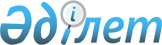 О внесении изменений и дополнений в Закон Республики Казахстан "О чрезвычайном положении"Закон Республики Казахстан от 14 января 2006 года N 117



      


Статья 1.


 Внести в 
 Закон 
 Республики Казахстан от 8 февраля 2003 г. "О чрезвычайном положении" (Ведомости Парламента Республики Казахстан, 2003 г., N 3, ст. 18) следующие изменения и дополнения:



 



      1) статью 1 дополнить подпунктом 6) следующего содержания:



      "6) Государственная комиссия по обеспечению режима чрезвычайного положения - специальный орган государственного управления, создаваемый указом Президента Республики Казахстан на период введения чрезвычайного положения.";



 



      2) пункт 2 статьи 11 изложить в следующей редакции:



      "2. Государственная комиссия по обеспечению режима чрезвычайного положения (далее - Государственная комиссия) создается указом Президента Республики Казахстан в случае, когда обстоятельства, послужившие основанием для введения чрезвычайного положения, возникли на территории двух и более административно-территориальных единиц Республики Казахстан.";



 



      3) статью 12 изложить в следующей редакции:



      "Статья 12. Основные задачи и функции Государственной комиссии

      



      1. Основными задачами Государственной комиссии являются:



      1) выработка мер по ликвидации обстоятельств, послуживших основанием для введения чрезвычайного положения;



      2) организация проведения оперативных мероприятий по управлению и обеспечению деятельности территории, где введено чрезвычайное положение;



      3) организация размещения физических лиц, пострадавших в результате обстоятельств, послуживших основанием для введения чрезвычайного положения, в жилые помещения для временного проживания, оказания необходимой помощи;



      4) координация деятельности центральных и местных исполнительных органов, организаций, комендатур местности, где введено чрезвычайное положение, по устранению обстоятельств, послуживших основанием для введения чрезвычайного положения;



      5) контроль за выполнением мероприятий, проводимых в период чрезвычайного положения.



      2. Для выполнения основных задач Государственная комиссия осуществляет следующие функции:



      1) разрабатывает предложения по координации деятельности центральных и местных исполнительных органов, организаций, комендатур местности, где введено чрезвычайное положение, по ликвидации обстоятельств, послуживших основанием для введения чрезвычайного положения;



      2) заслушивает должностных лиц центральных, местных исполнительных органов и комендантов местностей, где введено чрезвычайное положение, по вопросам выполнения задач, возложенных на Государственную комиссию;



      3) запрашивает и получает от центральных и местных исполнительных органов, организаций документы и сведения, необходимые для осуществления деятельности Государственной комиссии;



      4) контролирует выполнение центральными и местными исполнительными органами, организациями, комендатурами местности, где введено чрезвычайное положение, мероприятий по ликвидации обстоятельств, послуживших основанием для введения чрезвычайного положения;



      5) привлекает специалистов центральных и местных исполнительных органов, организаций для выполнения аналитических, экспертных и других работ, необходимых для решения вопросов ликвидации обстоятельств, послуживших основанием для введения чрезвычайного положения;



      6) рассматривает эффективность введения дополнительных мер и временных ограничений, указанных в статьях 15, 16 настоящего Закона. При полной или частичной ликвидации обстоятельств, послуживших основанием для введения чрезвычайного положения, вносит соответствующие предложения Президенту Республики Казахстан о полной или частичной отмене дополнительных мер, временных ограничений или чрезвычайного положения.";



 



      4) дополнить статьей 12-1 следующего содержания:



      "Статья 12-1. Организация деятельности Государственной комиссии

      



      1. Государственная комиссия образуется из представителей центральных, местных исполнительных органов и комендантов местностей, где введено чрезвычайное положение. Персональный состав Государственной комиссии утверждается Президентом Республики Казахстан и зависит от обстоятельств, послуживших основанием для введения чрезвычайного положения. Государственная комиссия состоит из председателя, членов и секретаря. Председатель Государственной комиссии подотчетен Президенту Республики Казахстан.



      За членами Государственной комиссии и специалистами, привлекаемыми для обеспечения ее работы, сохраняются рабочие места и заработная плата по основному месту работы.



      2. Заседания Государственной комиссии созываются ее председателем по мере необходимости, а решения оформляются протоколами. Члены Государственной комиссии участвуют в заседаниях без права замены.



      Решения по каждому вопросу повестки дня заседания принимаются открытым голосованием и считаются принятыми, если за них подано большинство голосов от общего количества членов Государственной комиссии. В случае равенства голосов принятым считается решение, за которое проголосовал председатель. Решения, принимаемые Государственной комиссией в соответствии с ее компетенцией, обязательны для исполнения центральными, местными исполнительными органами и комендатурами местности, где введено чрезвычайное положение, физическими и юридическими лицами.



      3. По вопросам, относящимся к компетенции Президента Республики Казахстан, Государственная комиссия вносит на рассмотрение Президенту Республики Казахстан соответствующие проекты указов и распоряжений. По вопросам, относящимся к компетенции Правительства Республики Казахстан, Государственная комиссия вносит на рассмотрение Правительства Республики Казахстан соответствующие проекты постановлений Правительства и распоряжений Премьер-Министра Республики Казахстан.";



 



      5) пункт 1 статьи 13 изложить в следующей редакции:



      "1. Комендатура местности, где введено чрезвычайное положение, осуществляет свою деятельность по обеспечению режима чрезвычайного положения во взаимодействии с местными исполнительными органами.



      Комендатуру местности образуют комендант, назначаемый Президентом Республики Казахстан, и аппарат комендатуры местности, состав которого определяется исходя из обстоятельств, послуживших основанием для введения чрезвычайного положения.



      Комендант подчиняется Президенту Республики Казахстан, а при создании Государственной комиссии - председателю Государственной комиссии.".




      


Статья 2.


 Настоящий Закон вводится в действие со дня его официального опубликования.

 



      

Президент




Республики Казахстан


					© 2012. РГП на ПХВ «Институт законодательства и правовой информации Республики Казахстан» Министерства юстиции Республики Казахстан
				